Ålands lagtings beslut om antagande avLandskapslag om kompensation till kommunerna för arbets- och pensionsinkomstavdraget	I enlighet med lagtingets beslut föreskrivs:1 §Kompensation för förlust av skatteintäkter	Landskapsregeringen betalar kompensation till varje kommun för den förlust av skatteintäkter som orsakas av arbets- och pensionsinkomstavdraget som avses i 25a § kommunalskattelagen (2011:119) för landskapet Åland.2 §Kompensationsbelopp	Kompensationen för förlust av skatteintäkter betalas skatteårsvis och beloppet bestäms med uppgifterna om debiterad skatt som grund. Kompensationsbeloppet fastställs så snart som möjligt efter att beskattningen har slutförts.3 §Förskott	Under skatteåret betalas kompensationen för förlust av skatteintäkter i förskott. Kommunens förskottsbelopp beräknas med utfallet av tidigare beskattning som grund, samt med beaktande av förändringar som skett därefter och som kan anses ha betydelse för den slutliga kompensationens storlek.4 §Avräkning	Skillnaden mellan förskottsbelopp och kompensationsbelopp avräknas i samband med nästa förskottsbetalning efter att kompensationsbeloppet har fastställts.5 §Ikraftträdande	Denna lag träder i kraft den ... och tillämpas från och med skatteåret 2018.__________________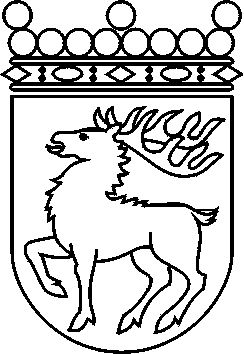 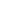 Ålands lagtingBESLUT LTB 111/2017BESLUT LTB 111/2017DatumÄrende2017-12-20LF 4/2017-2018	Mariehamn den 20 december 2017	Mariehamn den 20 december 2017Gun-Mari Lindholm talmanGun-Mari Lindholm talmanVeronica Thörnroos  vicetalmanViveka Eriksson  vicetalman